家族の方や介護の方への問診票			回答者			患者さんとの続柄			記入日　　　　年　　月　　日以下の質問に、記入もしくは該当する症状に○をつけて下さい。１　認知症状の始まりやその後の経過　①　もの忘れなどの認知症状はいつ頃から始まりましたか。	　　年前、　　ヶ月前、あるいは　　年　月頃　②　もの忘れなどの認知症状の始まりの様子はどうでしたか。	 (  )  ゆっくりといつの間にか発症　	（　）2〜3ヶ月の間に発症　　　　　 (  ) 急に発症(1日〜数日)　 　③　症状の進み方はどうですか。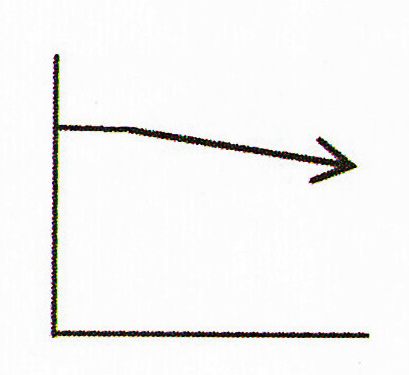 	（　）半年以上かけて、ゆっくりと進行	（　）急に階段状に悪化を繰り返す		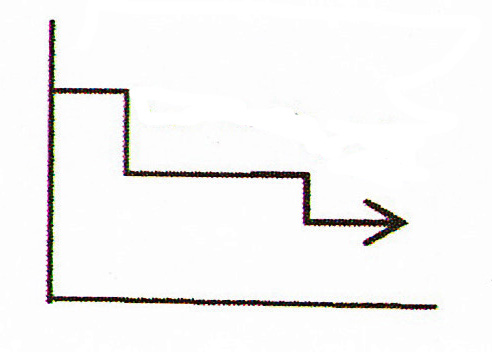 	（　）認知症状が1日の間でも大きく変動。         　　ハッキリしている時とボォーとして理解や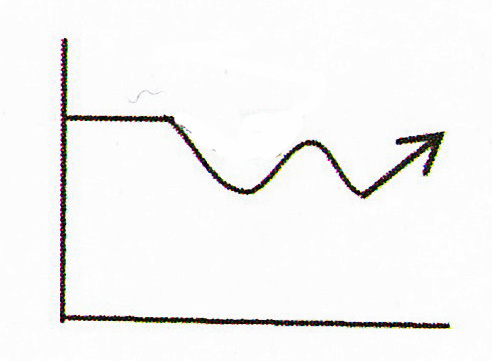 	 　　言動が悪い時の差が大きい。	2  これまでに脳卒中などの脳の病気にかかられた事がありますか。	（　）いいえ	（　）脳梗塞　（　）脳出血　（　）くも膜下出血　	（　）その他 　　　　　3　もの忘れの症状　	（　）人の名前や言葉がすぐに出てこない。　	（　）置き忘れて、よく捜し物をしている　　	（　）鍵やカードなど大切なものを失うことが度々ある。	（　）最近の出来事をおぼえていない。	　	（　）数時間前のことも覚えていない。	（　）何度も同じ話をしたり、尋ねたりする。	（　）約束の時間や待ち合わせ場所をよく忘れてしまう。	（　）薬の飲み忘れ、火の消し忘れなどがよくある。４　会話や文字を書く時にみられる症状　　	（　）言葉が思い浮かばず、『あれ、これ』が多くなった。	（　）少し込み入った話になると理解ができていない。　　	（　）話のつじつまがあわない。　　	（　）年賀状や手紙など、字を書かなくなった、もしくは書けない。	（　）よく使われている言葉（利き手など）の意味がわからない。５　以前はできていた、一連の作業による仕事や家事	（　）仕事などの段取りが悪くなった	（　）メニューを決め、料理を作ることが出来なくなった	（　）1人で乗り物を使った外出ができない。	（　）金銭やお薬の管理などがルーズになった、出来なくなった。６　器具や道具の使用や衣類を着る際の症状　	（　）これまで使用していた電気機器や道具（リモコンやパソコン、		　　　電子レンジなど）が使えなくなった。	（　）服の上下や前後を間違え、服をきっちり着られない。７　認識を誤る症状　	（　）行き慣れた道で迷う。（歩行、車など）　	（　）デパートなどで、トイレに行くと元の場所に戻れない。	（　）今日が何月か、あるいは季節が分からない	（　）今居る場所がどこであるか、良く理解できていない。	（　）家族やよく知った知人の顔をみても誰だか分からない。８　発症の早い段階からみられる、異常な判断や行動症状	（　）　以前はなかった非常識な行動がみられる。	（　）社会的マナーやルールを無視する。	（　）性格や人柄が大きく変わってしまった。	（　）感情の起伏がなくなり、無感情になった。	（　）洗面、入浴や身だしなみなどを行わなくなった。９　注意力の症状　	（　）集中力がかなり悪く、すぐに気がそれてしまう。	（　）一つに注意が集中して、他のことに目が向けられない。10　睡眠の症状 　	（　）夜間に不眠の訴え	（　）昼間に眠ってばかりいる	（　）夢を見て、大声で叫び声を挙げたり、起き出して行動する11　精神の症状　	｛　｝何事にも関心がない、意欲がない	（　）不安感が強い	（　）些細なことで泣き出したり、死にたいと言ったりする	（　）被害妄想（もうそう）や嫉妬妄想がある（　）夜間にもうろうとなり、理解や言動が悪くなる	（　）人や虫など、居ないものが見える　	（　）何もないのに人の声などが聞こえる	（　）世話をされるのを拒否する（　）室内や外で目的もなく歩きまわる（　）自宅にいるのに家に帰るとか、仕事を辞めているのに仕事に		　　　出かけようとする	（　）些細なことで怒り出す	（　）すぐに暴力をふるう	（　）食べ物の偏りがひどい、食べられないものを食べようとする12　身体の症状　	（　）難聴がつよく、聞き取れない	（　）視力がわるく、ほとんど見えない	（　）歩行時によくふらつく	（　）よく転倒する	（　）立ちくらみがしばしばある	（　）気を失うことがある	（　）半身の手足が不自由である	（　）ろれつが回りにくい、水や食べ物の飲み込みがわるい	（　）手や足に震え（ふるえ）がある	（　）以前に比べて、かなり歩行や動作が遅くなっている	（　）排尿が間に合わないことがよくある	（　）夜間に頻回にトイレに行く13　『脳に作用する薬』に対する反応性　　　　　（　）効き過ぎて、ボォーとして起きれないことがしばしばある。	（　）副作用が出やすい、動作が緩慢になる。14　介護の状況:	同居家族：　　人、構成（				）介護保険：（　）申請していない、要支援（　）、要介護（　）　　　　活用しているサービス；活用しているサービスに○、日数を記入　　　　　（　）デイサービス：週（　）日、デイケア　週（　）日	　（　）ショートステイ　　　　　　（　）訪問看護	　回/月	　（　）訪問リハビリ	　回/週　（　）訪問介護　　　　　回/週　（　）訪問薬剤管理　（　）訪問歯科　（　）民生委員　（　）その他（			　           ）	15 その他に、気になる症状や心配なことあればご記入下さい。